年　　　月　　　日ライセンスパック申込書Ｂ（販社様経由）株式会社　ＷＺソフトウェア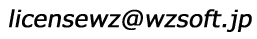 　　　　　　　本申込書送信先メールアドレス:エンドユーザー様商　品　名WZ EDITOR 10 ライセンスパックWZ EDITOR 10 ライセンスパックフ リ ガ ナ申 込 法 人 名フ リ ガ ナご 担 当 者 名所　属ご  住  所〒　　〒　　ご  住  所TEL / FAXTEL：（　　　　　）　　　　　　-　　　　　　　　FAX：（　　　　　）　　　　　　-　　　　　　　TEL：（　　　　　）　　　　　　-　　　　　　　　FAX：（　　　　　）　　　　　　-　　　　　　　e-mailアドレス申込ライセンス数ライセンス（※5ライセンスより承ります）ライセンス（※5ライセンスより承ります）追加 CD-ROM　　　　　　枚　※プログラムCD-ROM１枚は基本申込に同梱されています追加 CD-ROM　　　　　　枚　※CD-ROMの追加申込は保有ライセンス数を上限としますどれかを選択□ 新規購入　　　□ バージョンアップ　　　□ 購入済WZ10ライセンスに追加□ 新規購入　　　□ バージョンアップ　　　□ 購入済WZ10ライセンスに追加上記で「バージョンアップ」または「購入済ライセンスに追加」にチェックを入れた方は以下もご記入ください上記で「バージョンアップ」または「購入済ライセンスに追加」にチェックを入れた方は以下もご記入ください上記で「バージョンアップ」または「購入済ライセンスに追加」にチェックを入れた方は以下もご記入ください前回許諾証受付番号前回許諾証発行日年   　　　月　  　　日年   　　　月　  　　日前回既得ライセンス数ライセンスライセンス販 社 様フ リ ガ ナ申 込 法 人 名フ リ ガ ナご 担 当 者 名所   属ご  住  所〒　〒　〒　ご  住  所TEL / FAXTEL：（　 　　）　　　　-　　　　　　FAX：（　 　　）　　　　-　　　　　TEL：（　 　　）　　　　-　　　　　　FAX：（　 　　）　　　　-　　　　　TEL：（　 　　）　　　　-　　　　　　FAX：（　 　　）　　　　-　　　　　商品納入先ご住所〒　〒　〒　商品納入先ご住所記録欄※個人情報保護方針（プライバシー ポリシー）については http://www.wzsoft.jp/privacy.htm をご参照ください。※販社ご担当者様に本申込書をお渡しください。